CERTIFICADO DE PARTICIPACIÓN EN ORGANIZACIÓN INDÍGENA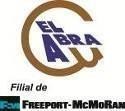 Fecha:  	 Ciudad:  	 Mediante la   presente   yo don/doña  	, Rut: _______________________ , Número de teléfono: ____________________ , Correo electrónico: _________________________________________________miembro de la directiva de la Comunidad o Asociación indígena ___________________________________________________cuyo registro consta en ____________________________________________________ con el N° __________________________	. Acredito que don/doña  _______________________________________________________ Rut: _____________________          es miembro activo y/o participa de las actividades desarrolladas por nuestra organización, y se compromete en el marco de las Becas Indígenas de Minera el Abra a la siguiente actividad de retribución a nuestra organización:	________________________________________________________________________________________________________________________________________________________________________________________________________________________________________________________________________________________________________________________________________________________________________________________________________________________________________________________________________________________________________________________Firma y timbre de la ComunidadNota: Este certificado se extiende para uso exclusivo de Beca Indígena Minera El Abra y no podrá ser utilizado para otros fines que los determinados por la beca indígena.
El postulante beneficiado deberá acreditar el cumplimiento del compromiso que adquiere con la comunidad.